дуард КОНДРАТЬЕВ, ООО «НАЦИОНАЛЬНЫЕ СИСТЕМЫ МЕНЕДЖМЕНТА»Список активных обучающих программБережливое производство с человеческим лицом.5С – порядок в рабочем пространстве: от рабочего места до завода.Картирование потока создания ценности: от метода к улучшениям.Стратегирование в стиле «Хосин канри»: от Х-матрицы к направленному управлению.TWI по-русски - система производственного обучения с 4-х кратным эффектом.Регулярное управление и стандартная работа руководителя (СРР/ПРМ).Эффективный Мастер участка /Начальник производства/Директор бережливого завода (2-4 дн).Бережливая логистика и бережливый склад, интегрированный в бизнес.Бережливое планирование на принципах вытягивания.Управление производственной культурой: от проектирования до реализации (для топов и HR).Решение проблем в бережливом управлении предприятием.Система непрерывных улучшений (кайдзен): от философии к практическому развёртыванию.АВТОР И ВЕДУЩИЙ: Эдуард КОНДРАТЬЕВ, бизнес-консультант, доктор эконом. наук, член Совета директоров АО «ПензТИСИЗ», научный консультант ООО «НАЦИОНАЛЬНЫЕ СИСТЕМЫ МЕНЕДЖМЕНТА», профессор кафедры «Менеджмент» Пензенского ГУАС, визит-профессор программы DBA РАНХиГС и Школы бизнеса «Integral» РЭУ им. Плеханова, Президент отделения «Бережливое производство и управление» Российской Академии проблем Качества, член Американского Общества Качества (ASQ), член рабочей группы по разработке пакета Национальных стандартов по бережливому производству. 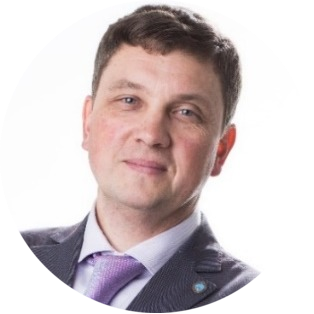 Автор более 287 публикаций, в т.ч., книг: Развитие управленческого персонала, Развитие производственных систем: стратегия бизнес-прорыва и Развитие бережливых производственных систем в России. 22 года в управлении предприятием; 23 года в науке; 20 лет в управленческом консалтинге. 111 проектов развития для предприятий РФ и Казахстана.Конкурентные компетенцииТранспрофессионализм (менеджмент, наука, консалтинг); практический полиотраслевой опыт развития и трансформации компаний (111 проектов начиная c 2002 г.); научно-методологическая подготовка и исследовательский опыт (физ-мат, менеджмент, педагогика, социология, психология); ориентация на развитие и достижение; навыки обучения и развития людей (преподавание, коучинг, семинары, фасилитация, форсайты и пр.); опыт выступлений на крупных форумах; навык коммуникации с разными слушателями: от рабочих и средних предпринимателей до бизнес-элиты и министров.Примеры выступлений на форумах и конференцияхЖизнь производственных систем: от стандарта до фрактала https://www.youtube.com/watch?v=9f5_0nBQWd4&t=69sTWI по-русски https://www.youtube.com/watch?v=3UB8j8EmhRA&t=156sСинергетический менеджмент в цифровой экономике https://www.youtube.com/watch?v=qxDsbRfBrCg&t=1355sОт ката совершенствования к ката управления https://www.youtube.com/watch?v=diHYlMg-0BM&t=735sСинергетика в управлении технологическим переходом https://www.youtube.com/watch?v=KufA8U3jXzE&t=8sПочему имеет смысл обращаться к нам?Результат на всех уровнях: от ментального сдвига до физических улучшений и трансформации культуры.Авторские методы работы с аудиторией. СЛУШАЕМ, ОБСУЖДАЕМ, ПРОБУЕМ, РЕФЛЕКСИРУЕМ: ищем теорию в практике, обсуждаем примеры ведущего и слушателей, работаем на производстве, углубляемся в детали, тренируемся в групповой работе, рефлексируем.Синергия науки и консультационно-управленческой практики на предприятиях России и зарубежья.с 9:00 до 17:00 /- 4 модуля * 1,5 часа с двумя кофе-паузами и бизнес-ланчем.По завершении обучения ВРУЧЕНИЕ ИМЕННЫХ СЕРТИФИКАТОВ.Все Программы являются рамочными и реализуются только после согласования с Клиентом!Бережливое производство с человеческим лицомГлубинное понимание идеологии и содержания бережливого производства. Принципы и базовые методы. Место для машин и время для людей. 3 слоя бережливой культуры. Как «включить» людей в достижение целей компании и в ежедневные улучшения? Техники бережливого управления, основанные на уважении и согласии.Философия и принципы бережливого производстваВведение. Эволюция производственных отношений: от кустарного к Бережливому производству и далее. От TPS к LEAN и далее. 3 подхода, 3 уровня и 3 стадии в понимании БЕРЕЖЛИВОГО производства.Становление БП на российских предприятиях. Кейс: История БП на Визите. Обмен мнениями и уточнение пожеланий к дискуссии. Принципы БП. Раздатка (Кейс. Ю. Адлера).3 слоя бережливой корпоративной культурыМодель бережливой культуры: от культуры материального к культуре управления. 5С - Система наведения порядка и чистоты на рабочих местах. 5С в офисе. Мониторинг 5С - процедура, развивающее лидерство и вовлекающая персонал. Бланк Мониторинга. От синхронизации к вытягиванию и решению проблем (трансформация четвёртого принципа бережливого производства). Синхронизированное производство. Диаграмма Ямазуми. Кейс «Разгон лениво-функционирующего производства на 3-4». Синергия процессов в ПСЦП и Цепочке поставок. Находки картирование потока создания потребительской ценности (VSM). Отчет А3: Как описать любой проект на 2х листах и научить сотрудников логике исследования? Примеры А3. Решение проблем. Ключевая модель дерева проблем. Проблемы как драгоценности. Визуализация и визуальный менеджмент. Экран производственного анализа и ЭРП.Новые методы управления сложностью. Фрактайлинг и Ката управленияИнструменты работы руководителя – версия СИБУРа. Сложные системы. Как упростить сложные системы. Фрактайлинг. Понятие ката. Тойота ката и ката управления. Тренинг - Ката совершенствования и ката коучинга в групповой работе. Система непрерывного совершенствования (Кайдзен). Кайдзен и инновации. Фрактальность PDCA. Нюансы системы подачи предложений.Эффективное производственное обучение «TWI по-русски»Развитие талантов сотрудников. Явное и неявное знание в компании. Рабочие процедуры (JM). 3 уровня знаний в структуре стандартной операционной процедуры (СОП). Кейс: "Как работа над СОП позволила увеличить производительность участка в 2,4 раза за неделю». Рабочий инструктаж (JI) по формуле «1+3+4+1». Программ развития персонала (PD). Матрица компетенций как программа развития. Примеры. Результаты программ TWI: что планировать и ожидать.Обсуждение. Ответы на вопросы. Обратная связь. Планы на будущее.